2017 School Store Apparel Order Form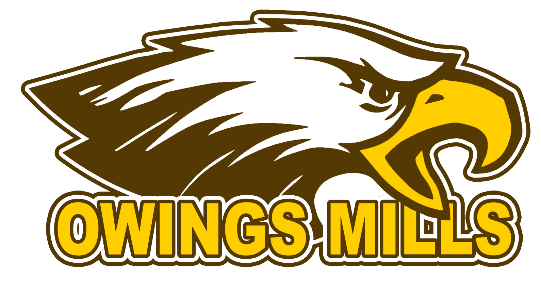 Please make all checks payable to Owings Mills High SchoolOrders should be returned to Mr. or Mrs. Blumenauer, or 
the school store no later than September 29th Orders 
submitted after that date will not be completed. 	Total Payment: ____________________ 		Received by: ______________________All orders must be turned in by September 29th with payment in full. Checks can be made out to Owings Mills High School. Any questions please email Tom Blumenauer tblumenauer@bcps.org ItemSizeQuantityItemSizeQuantitySweatpants- $20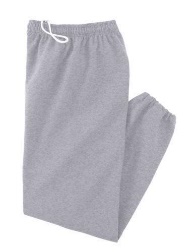 Polo Mens/Womens CutCotton- $20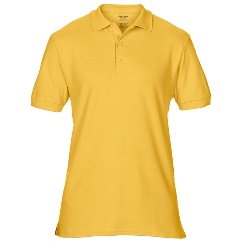 GoldWhiteGreyHoodie- $20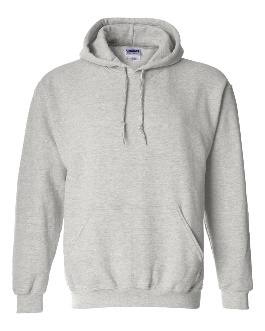 PoloDri-Fit- $30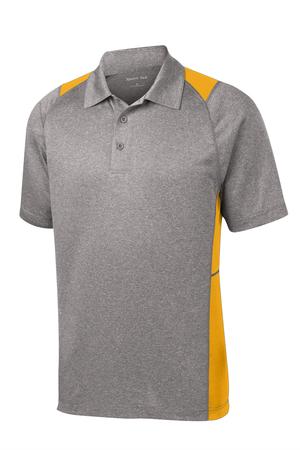 Pullover Jacket- $35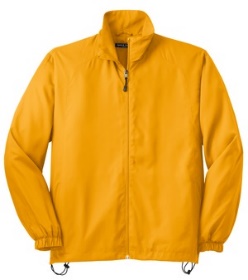 Tie Dye Shirt $20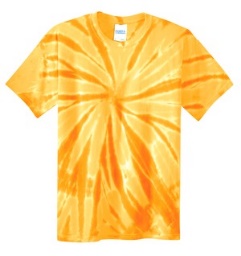 Wind Jacket - $35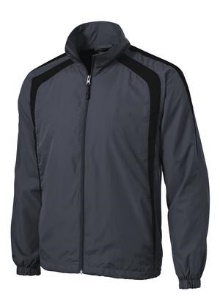 Wind pants (match grey jacket) $30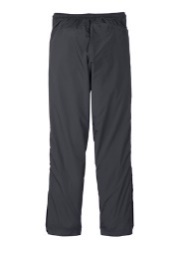 with pockets and       open bottomShorts- Mens style w/pockets $20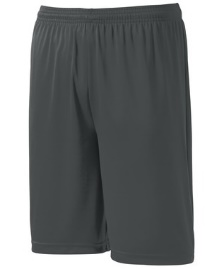 Socks $8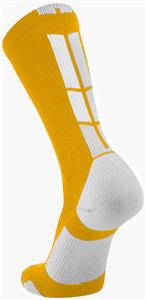 Womens Shorts $20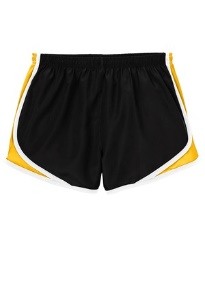 Cotton T-Shirt $10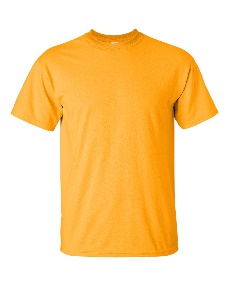 GreyGoldWhiteWomens $20 Sleeveless T-shirt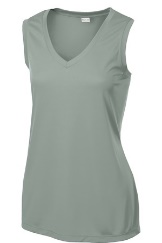 Short Sleeve Dri-Fit $20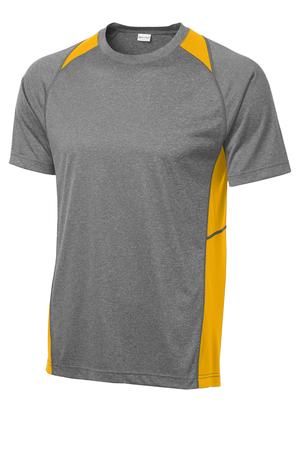 Long Sleeve Pocket Tee $20EAGLES IN GOLD ACROSS BACK SHOULDERS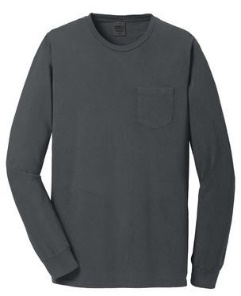 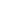 Long Sleeve Dri-Fit $25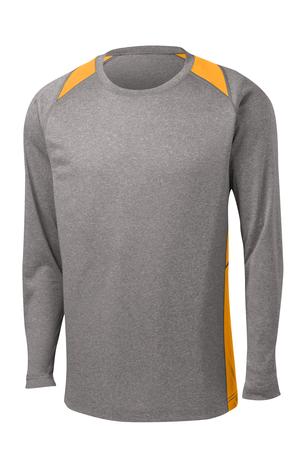 